Rewalidacja 27.03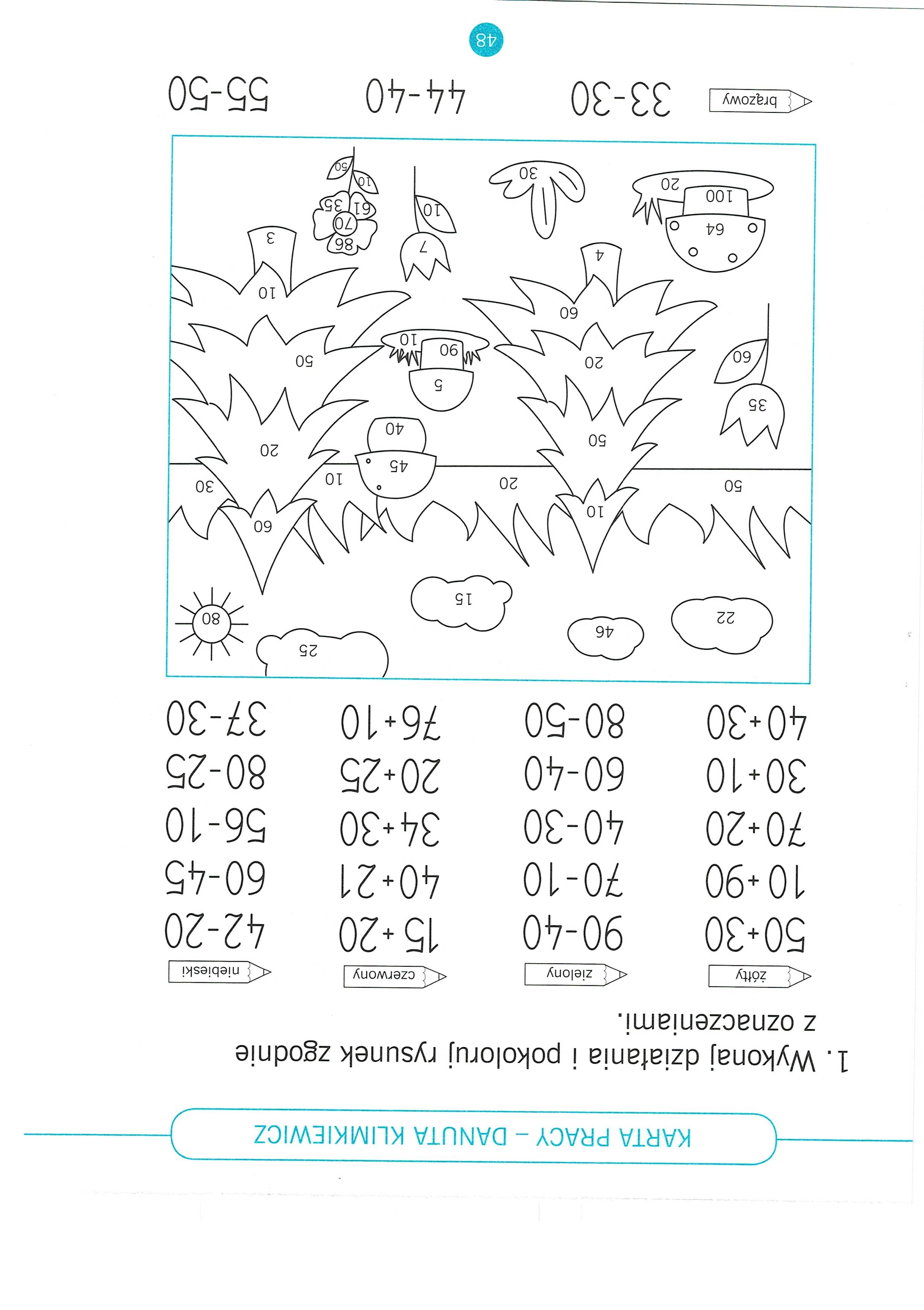 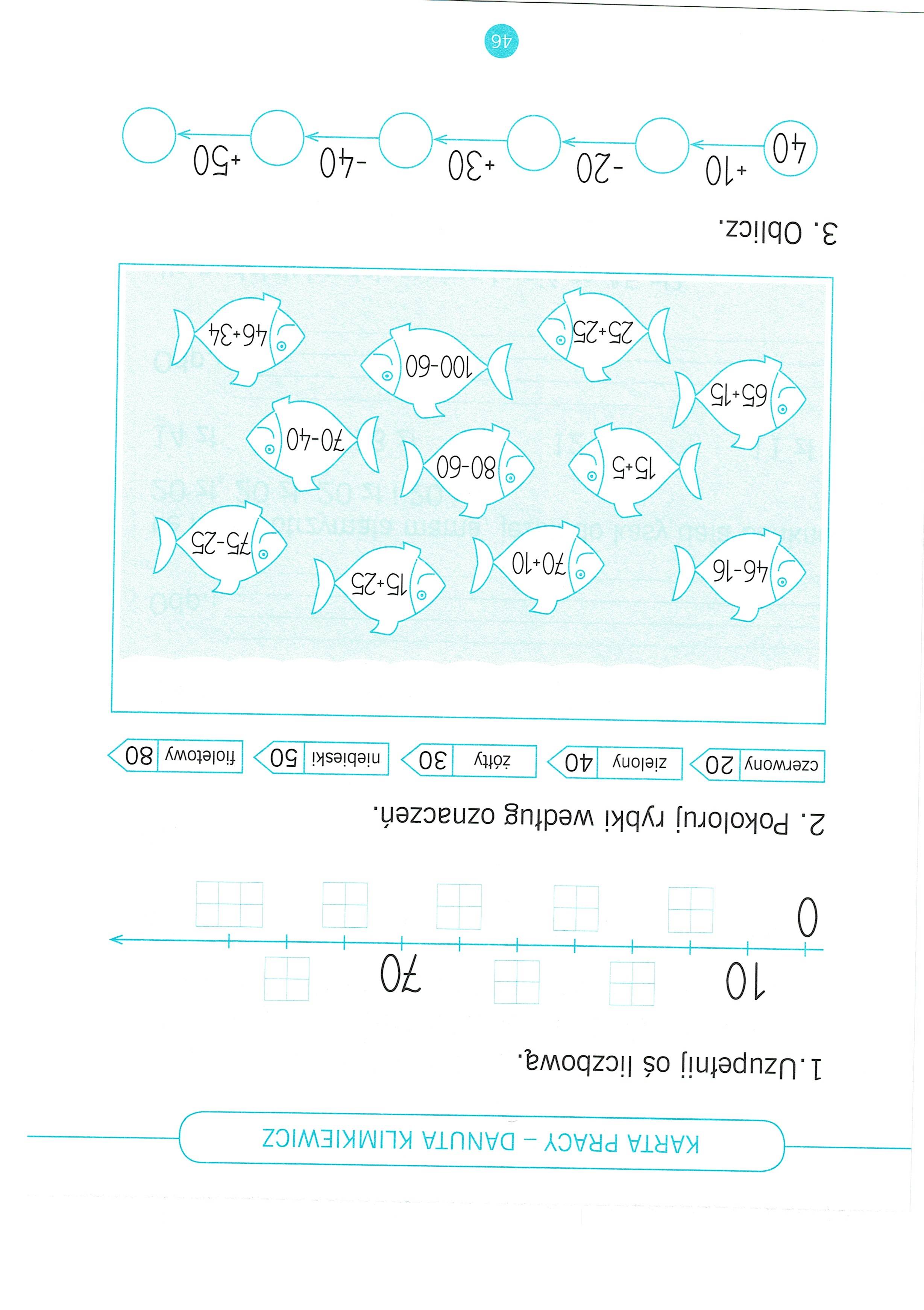 